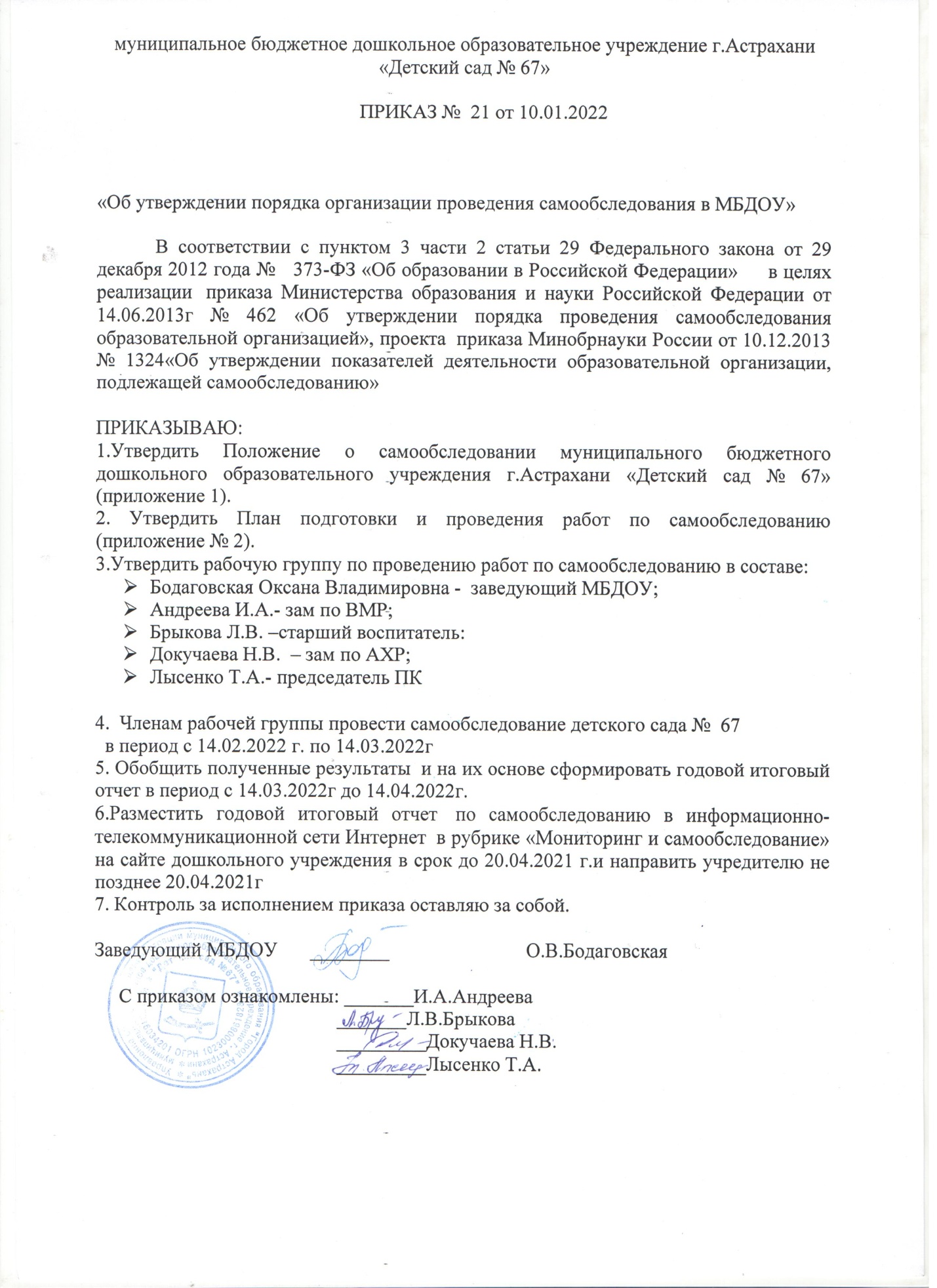 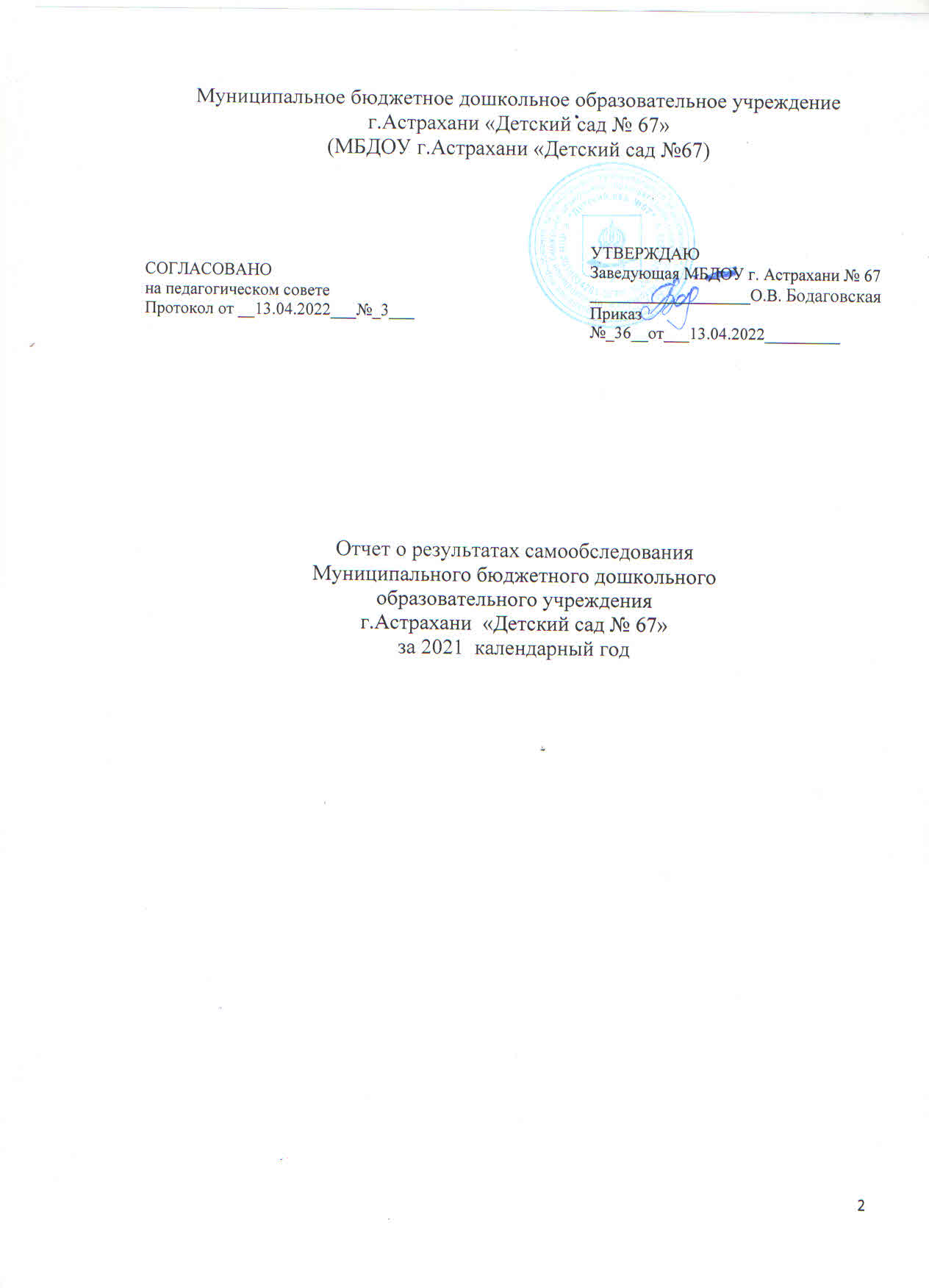 Введение…………………………………………………………………………………….4 Аналитическая часть Раздел 1. Организационно-правовое обеспечение образовательной деятельности…………………………………………………………………….5-6Раздел 2. Оценка системы управления ДОУ………………………………….6-8 Раздел 3. Оценка образовательной деятельности……………...……………9-17 Раздел 4. Оценка организации образовательного процесса……………….17-19Раздел 5. Оценка качества образования воспитанников…………………..19-21Раздел 6. Оценка методической и научно – исследовательской деятельности………………………………………………………………….21-24 Раздел 7. Оценка кадрового обеспечения……………………………….….24-26 Раздел 8. Оценка учебно – методического и информационного обеспечения ……………………………………....................................................................26-28 Раздел 9. Оценка материально-технической базы…………………………28-30 Раздел 10. Оценка функционирования внутренней системы оценки качества образования………………...............................................................................30-32 Результаты анализа показателей деятельности дошкольной образовательной организации ………..………………………………………..32-34Проблемы и направления деятельности МБДОУ г.Астрахани «Детский сад №67»  на 2022  год………………………………………………………......35ВведениеНормативная база процедуры самообследованияСамообследование МБДОУ г.Астрахани «Детский сад №67» проводилось в соответствии со следующими нормативными документами:  - Федеральный закон от 29 декабря 2012 г. № 273-ФЗ «Об образовании в Российской Федерации», пункт 3 части 2 статьи 29;- Приказ Министерства образования и науки Российской Федерации от 14 июня 2013 г. № 462 «Об утверждении порядка проведения самообследования образовательной организации»;- Приказ Министерства образования и науки Российской Федерации от 10 декабря 2013 г. № 1324 «Об утверждении показателей деятельности образовательной организацией, подлежащей самообследованию».- Приказ Минобрнауки России от 14.12.2017 № 1218 «О внесении изменений в Порядок проведения самообследования образовательной организации, утвержденный приказом Министерства образования и науки Российской Федерации» от 14.06.2013 № 462;- Положение о порядке проведения самообследования МБДОУ «Детский сад № 67»; - Приказ заведующего от 10.01.2022 № 21«О проведении самообследования».Цель проведения самообследования:Обеспечение доступности и открытости информации о состоянии развития учреждения на основе анализа показателей, установленных федеральным органом исполнительной власти, а также подготовка отчёта о результатах самообследования.Задачи самообследования:- получение объективной информации о состоянии образовательного процесса в образовательной организации;- выявление положительных и отрицательных тенденций в образовательной деятельности;- установление причин возникновения проблем и поиск путей их устранения.В процессе самообследования проводится оценка:- образовательной деятельности;-системы управления организации;-содержания и качества образовательного процесса;-качества кадрового, программно-методического обеспечения, материально-технической базы; -анализ показателей деятельности учреждения, подлежащей самообследованию.Отчет о самообследовании составляется по состоянию на конец календарного года (31.12.2021), не позднее 20 апреля текущего года отправляется учредителю и размещается на официальном сайте образовательного учреждения. АНАЛИТИЧЕСКАЯ ЧАСТЬРАЗДЕЛ 1. ОРГАНИЗАЦИОННО-ПРАВОВОЕ ОБЕСПЕЧЕНИЕ ОБРАЗОВАТЕЛЬНОЙ ДЕЯТЕЛЬНОСТИ Общие сведения об образовательной организацииТаблица 1Муниципальное бюджетное дошкольное образовательное учреждение г.Астрахани «Детский сад № 67» (далее – Детский сад) расположено в жилом районе города вдали от производящих предприятий и торговых мест. Здания Детского сада построены по типовому проекту. Проектная наполняемость на 600 мест (Татищева) и 100 мест (Латышева). Всего 700 мест.Структура и количество группТаблица 2Наполняемость групп соответствует санитарно – эпидемиологическим требованиям к устройству, содержанию и организации режима работы дошкольных образовательных учреждений СанПиН 2.4.1. 3049-13 (утв. Главным государственным санитарным врачом РФ от 15.05.2013г №26; зарегистрированным в Минюсте России 29.05.2013г. № 28564). Все группы однородны по возрастному составу детей. Все группы работали в соответствии с Уставом, в режиме полного рабочего дня (12 часов) при пятидневной рабочей неделе. Вывод: ДОУ функционирует в соответствии с нормативными документами в сфере образования Российской Федерации.РАЗДЕЛ 2. ОЦЕНКА СИСТЕМЫ УПРАВЛЕНИЯ МБДОУУправление Детским садом осуществляется в соответствии с действующим законодательством и Уставом Детского сада.Управление Детским садом строится на принципах единоначалия и коллегиальности. Коллегиальными органами управления являются: совет родителей, педагогический совет, общее собрание работников. Единоличным исполнительным органом является руководитель – заведующий.Административно-управленческую работу МБДОУ обеспечивает административная группа: заведующий МБДОУ, заместитель заведующего по ВМР,  старший воспитатель, зам по АХР, старшая медицинская сестра. На совещаниях при руководителе МБДОУ рассматриваются разнообразные вопросы по эффективности образовательного процесса. Основными принципами управления развитием МБДОУ являются: принципы ориентации на человека и его потребности, аналитико-прогностической направленности управления, системности управления, деятельностного подхода.Органы управления, действующие в Детском садуТаблица 3Деятельность коллегиальных органов управления осуществляется в соответствии с Положениями. Взаимоотношения работников и заведующего, возникающие на основе трудового договора, регулируются трудовым законодательством Российской Федерации. Трудовые споры (конфликты) между администрацией МБДОУ и членами трудового коллектива рассматриваются в соответствии с законодательством Российской Федерации о порядке разрешения коллективных трудовых споров (конфликтов). Управление МБДОУ осуществляется в режиме функционирования, заседания коллегиальных органов управления проходили согласно плану-графику, утвержденному на 2021 год, чётко фиксируются в протоколах, приказы руководителя издаются своевременно в соответствии с действующим законодательством. Представительным органом работников является действующий в МБДОУ профессиональный союз работников образования (Профсоюзный комитет). Отношения МБДОУ с родителями (законными представителями) обучающихся регулируются в порядке, установленном Федеральным законом от 29.12.2012 № 273-ФЗ «Об образовании в Российской Федерации», Уставом МБДОУ, Договором об образовании по образовательным программам.Созданная структура управления не является чем-то неподвижным, она меняется в связи с развитием дошкольного образовательного учреждения и может предопределять изменения в этом развитии.Вывод: В МБДОУ создана структура управления в соответствии с действующим законодательством. Структура и система управления образовательным учреждением соответствуют специфике деятельности МБДОУ, обеспечивают его стабильное функционирование, взаимосвязь всех структурных подразделений, а также вовлеченность работников учреждения и родителей воспитанников в воспитательно - образовательный процесс.РАЗДЕЛ 3. ОЦЕНКА ОБРАЗОВАТЕЛЬНОЙ ДЕЯТЕЛЬНОСТИОбразовательная деятельность МБДОУ г.Астрахани «Детский сад №67» в 2021 году была организована в соответствии с Федеральным законом от 29.12.2012 № 273-ФЗ «Об образовании в Российской Федерации», ФГОС дошкольного образования, СанПиН 2.4.1.3049-13 «Санитарно-эпидемиологические требования к устройству, содержанию и организации режима работы дошкольных образовательных организаций», СП 3.1/2.4.3598-20 «Санитарно-эпидемиологические требования к устройству, содержанию и организации работы образовательных организаций и других объектов социальной инфраструктуры для детей и молодежи в условиях распространения новой коронавирусной инфекции (COVID-19)».Образовательная деятельность ведется на основании утвержденной Основной образовательной программы МБДОУ г.Астрахани «Детский сад №67».Основная образовательная программа МБДОУ г.Астрахани «Детский сад №67» направлена на разностороннее развитие детей дошкольного возраста, с учетом их возрастных и индивидуальных особенностей, в том числе достижения детьми дошкольного возраста уровня развития, необходимого и достаточного для успешного освоения ими образовательных программ начального общего образования, на основе индивидуального подхода к детям дошкольного возраста и специфичных для детей дошкольного возраста видов деятельности. Методической базой образовательной программы являются учебно- методические комплекты программы «От рождения до школы» под редакцией Н.Е. Вераксы , Т.С Комаровой, М.А Васильевой и парциальные программы:Таблица 4 Воспитательно-образовательная деятельность с воспитанниками предусматривает решение программных образовательных задач в совместной деятельности взрослого и детей и самостоятельной деятельности детей не только в рамках непрерывной образовательной деятельности, но и при проведении режимных моментов в соответствии со спецификой дошкольного образования, а так же осуществляется в процессе организации различных видов деятельности (игровая, коммуникативная, познавательно – исследовательская, восприятие художественной литературы и фольклора, самообслуживание и элементарный бытовой труд, конструирование, изобразительная, музыкальная, двигательная). Педагоги обеспечивают реализацию образовательной программы ДОО на соответствующем уровне. Основная задача воспитателей при конструировании педагогического процесса направлена на то, чтобы наполнить повседневную жизнь обучающихся своей группы интересными делами, проблемами, идеями. Они включают каждого обучающегося в содержательную деятельность, способствуют реализации детских интересов и жизненной активности.Широко используются воспитателями игровые методы, поддерживающие самостоятельность и инициативу ребенка, его творческие способности, а также следующие технологии: - технологии личностно-ориентированного взаимодействия педагога с детьми; - технологии проектной деятельности; - технологии исследовательской деятельности; - информационно – коммуникативные технологии. Образовательный процесс дополняется использованием методической и детской литературы, содержащей познавательную информацию об окружающем мире, мире животных и растений, человеке и его деятельности и т.д. Для того, чтобы среди большого количества целей и задач не потерялся сам ребёнок, и, более того, успешно включился в разные программы, используем инновационные технологии, сопровождая ребёнка, выстраивая его индивидуальную образовательную программу. Таблица 5Вывод: Образовательная деятельность в ДОУ организована в соответствии с основными направлениями социально-экономического развития Российской Федерации, государственной политикой в сфереобразования, ФГОС ДО, Основной образовательной программой МБДОУ г.Астрахани «Детский сад №67» .Охрана жизни и укрепление здоровья детейОдной из главных задач педагогического коллектива в 2021 году была задача сохранения, укрепления здоровья воспитанников. В целях укрепления здоровья детей в детском саду проводились физкультурно-оздоровительные, закаливающие мероприятия, ориентированные на индивидуальный подход к каждому ребёнку, систематическое комплексное воздействие с учётом показателей, отражённых в диагностической карте здоровья, физического развития и двигательной активности детей. Физкультурно-оздоровительная работа в детском саду в течение года строилась на принципе сочетания физической деятельности детей как в специально организованной деятельности, так и в течение всего времени пребывания ребёнка в детском саду. Специально – организованная деятельность осуществлялась в системе в каждой возрастной группе, где комплексно решались специфические оздоровительные, развивающие, задачи с учётом физического состояния каждого ребёнка. Организация рационального режима и двигательной деятельности вобразовательной деятельности осуществлялась с учётом состояния здоровья и возрастных особенностей детей и сезона года. В соответствии с годовым планом работы и Уставом МБДОУ организуется активный отдых детей: развлечения, праздники, игры-забавы, Дни здоровья. Оздоровительный эффект этих мероприятий сочетается с поддержанием бодрого, жизнерадостного настроения у детей, формированием принципов и правил здорового образа жизни. При планировании учитываются интерес, увлеченность и настроение каждого ребенка, соответствие нагрузки уровню физического развития и подготовленности детей. Использовались нетрадиционные формы проведения физкультурных занятий, включающих элементы соревнования, спортивных игр, творческие задания. В МБДОУ создана оптимальная здоровьесберегающая среда, позволяющая решать вопросы сохранения и укрепления здоровья воспитанников.Таблица 6 Распределение детей по группам здоровья в % от общего числаАнализ заболеваемости детей МБДОУ № 67за 2021годТаблица 7Вывод: Работа по ОО «Физическая культура» основывается на единых требованиях к физическому развитию ребенка, интегрируется содержание деятельности по физической культуре с повседневной самостоятельной двигательной активностью, максимальным приближением процесса физического воспитания к игровой деятельности.Оценка взаимодействия с родителямиСтруктура управления МБДОУ предполагает непосредственное участие родителей (законных представителей) воспитанников, определение целей, планирование работы, распределение сил и средств, в соответствии с возможностями каждого участника. Дошкольное учреждение стремится к открытой социально-педагогической системе, готовой к сотрудничеству с семьей. Изучение мнения родителей об учреждении, их притязаний к уровню образовательных услуг способствует более широкому использованию их потенциала в обучении и воспитании детей. В годовом плане работы детского сада ежегодно отводится раздел для работы с родителями. Цель взаимодействия – установление партнерских отношений участников педагогического процесса, приобщение родителей (законных представителей) к жизни детского садаВоспитательная работаЧтобы выбрать стратегию воспитательной работы, в 2021 году проводился анализ состава семей воспитанников.Характеристика семей по составуТаблица 8Характеристика семей по количеству детейТаблица 9В МБДОУ создано единое пространство семья – детский сад через непосредственное вовлечение родителей (законных представителей) в образовательное пространство МБДОУ через сотрудничество и взаимодействие. Обеспечены условия для максимального удовлетворения запросов родителей детей дошкольного возраста по их воспитанию и обучению. Родители получают информацию о целях и задачах учреждения, имеют возможность обсуждать различные вопросы пребывания ребенка в МБДОУ, участвовать в жизнедеятельности детского сада. Разностороннее конструктивное взаимодействие МБДОУ с семьей является важным направлением деятельности, а также условием развития социально-педагогической системы детского сада.Задачи взаимодействия МБДОУ с семьями (активными участниками образовательного процесса):Таблица 10Таблица 11Система взаимодействия МБДОУ с семьейЗа 2021 г. были запланированы и реализованы следующие мероприятия, которые позволили сплотить семью и детский сад в дружный творческий коллектив:- Родительские собрания: «Адаптация детей раннего возраста», «Типичные случаи детского травматизма, меры его предупреждения», «Особенности развития познавательных интересов и эмоций ребенка 4 – 5 лет»», «Сохранение и укрепление здоровья младших дошкольников», «Возрастные особенности детей старшего дошкольного возраста», «Развитие интереса дошкольников к природным явлениям; воспитание заинтересованного и бережного отношения к окружающему миру»», «Обучение дошкольников основам безопасности жизнедеятельности»; - Анкетирование на темы: «Сведения о родителях», «Пожелания на год», «Дорожная безопасность», «Готовность родителей участвовать в физкультурно – оздоровительной работе»;- Информационные стенды (буклеты): «Информация по ПДД», «20 ноября – День правовой помощи», «Информация по антитеррору»,  «Адаптация», «Информация по ПОЖ», «Летний отдых», «Одеваемся по сезону»;- Совместные праздники: «День знаний», «День матери», «Осенины», «Новый Год» были проведены с детьми в групповых ячейках без приглашения родителей, в связи со сложившейся эпидемиологической обстановкой.- Совместное участие в выставках: «Осенний пейзаж», «Мамочка моя…», «Зимняя сказка», «Я рисую спорт»;- Совместное участие в акциях: «Рисуем Победу – 2021», «Покорми птиц зимой», «Каждой птичке по домику»;- Совместное участие в конкурсах: «Дорожный патруль», «Осень золотая», «Операция Кормушка», «Новогодний калейдоскоп», «С Днем Рождения Дед Мороз», «Пернатая столовая», «Мастерская Дедушки Мороза», «Чудеса под Новый год», «Славный день календаря», «Путешествие в сказку», «Подарок маме», «Весёлая масленица»,  «Шаг во вселенную», «Пасхальная радость», «Я помню, я горжусь!», « Лето, сказочное лето», «В мире животных», «Фабрика детской игрушки», «Звездный дождь», «Астрахань – многонациональная.Оценка партнёрства и взаимодействия с обществом Социальное партнерство, взаимодействие с социальными институтамиШирокое сотрудничество с социумом позволяет снять территориальную ограниченность МБДОУ, чтобы сделать образовательный процесс более эффективным, открытым и полным, для поддержки образовательных инициатив семьи и создания условий для дошкольников по формированию навыков общения в различных социальных ситуациях, расширению кругозора, включению детей в различные формы сотрудничества со взрослыми и ровесниками, стимулированию коммуникативной, познавательной и игровой активности в различных видах деятельности. Таблица 12Работа с социумом (на договорной основе)Вывод: В результате работы родительского сообщества и детского сада повысилась психолого-педагогическая компетентность родителей в вопросах детско-родительских отношений, появилась заинтересованность родителей к активному участию в жизни МБДОУ, выстроена система мероприятий по обеспечению сотрудничества между учреждением и родителями. РАЗДЕЛ 4. ОЦЕНКА ОРГАНИЗАЦИИ ОБРАЗОВАТЕЛЬНОГО ПРОЦЕССА Процесс реализации образовательной деятельности носит комплексный, плановый характер. В соответствии с Программой в МБДОУ установлены распорядок бодрствования и сна, приема пищи, гигиенических и оздоровительных процедур, организация организованной образовательной деятельности, прогулок и самостоятельной деятельности воспитанников. Реализация Программы предполагает учет принципа единого комплексно- тематического планирования и интеграции образовательных областей в соответствии с возрастными возможностями и особенностями воспитанников.В 2021 году образовательный процесс осуществлялся в соответствии с разработанными документами для обеспечения организационно-педагогических условий реализации ООП ДО на учебный год: - годовым планом; - календарным учебным графиком; - учебным планом; - расписанием организованной образовательной деятельности; - режимом дня на холодный и теплый периоды года; - рабочими программами воспитателей и специалистов. Все документы составлены в соответствии с СанПиН 2.4.1.3049-13.Режим дня соответствует возрастным особенностям детей и способствует их гармоничному развитию. В структуру учебного плана образовательной деятельности МБДОУ  № 67 входит: обязательная часть – федеральный компонент, которая составляет не менее 60 % от общего нормативного времени, отводимого на освоение основной образовательной программы дошкольного образования, и часть, формируемая участниками образовательных отношений – компонент образовательного учреждения, которая составляет не более 40% от общего нормативного времени, отводимого на освоение основной образовательной программы дошкольного образования. Часть плана образовательной деятельности, формируемая участниками образовательных отношений, обеспечивает вариативность образования; позволяет более полно реализовать социальный заказ на образовательные услуги, учитывать специфику условий, в которых осуществляется образовательный процесс и включает в себя дополнительные занятия по направлениям развития и образования детей, дополнение технологиями, проектами, программами (авторские, парциальные), используемыми в учреждении. Обе части образовательной деятельности реализуются во взаимодействии друг с другом.Обязательная часть обеспечивает выполнение ООП ДО через организованную образовательную деятельность и образовательную деятельность в процессе режимных моментов. Часть учебного плана, формируемая участниками образовательного процесса МБДОУ, обеспечивает вариативность образования и расширение области образовательных услуг для воспитанников. Образовательная нагрузка определена с учётом необходимого требования - соблюдение минимального количества времени ООД на изучение каждой образовательной области, которое определено в обязательной части Учебного плана, и предельно допустимая нагрузка в соответствии с СанПиН 2.4.1.3049-13. Реализация плана предполагала учет принципа интеграции образовательных областей в соответствии с возрастными возможностями и особенностями воспитанников, спецификой и возможностями образовательных областей. При составлении расписания ООД:- соблюдались пределы максимально допустимой недельной образовательной нагрузки; - учитывалась зависимость работоспособности детей от дня недели и времени. ООД, требующая повышенной познавательной активности и умственного напряжения детей, организовывалась в первой половине дня и в дни наиболее высокой работоспособности детей (вторник, среда). Образовательная деятельность в МБДОУ осуществлялась в течение всего года, включая летний оздоровительный период. Во время каникул и в летний оздоровительный период ООД организовывалась только по физическому и художественно-эстетическому направлениям.Образовательный процесс в ДОУ организован в соответствии с требованиями, предъявляемыми законодательством к дошкольному образованию и направлен на сохранение и укрепление здоровья воспитанников, предоставление равных возможностей для их полноценного развития и подготовки к дальнейшей учебной деятельности и жизни в современных условиях. Чтобы не допустить распространения коронавирусной инфекции, администрация Детского сада ввела  дополнительные ограничительные и профилактические меры в соответствии с СП 3.1/2.4.3598-20:ежедневный усиленный фильтр воспитанников и работников – термометрию с помощью бесконтактных термометров и опрос на наличие признаков инфекционных заболеваний;еженедельную генеральную уборку с применением дезинфицирующих средств, разведенных в концентрациях по вирусному режиму;ежедневную влажную уборку с обработкой всех контактных поверхностей, игрушек и оборудования дезинфицирующими средствами;дезинфекцию посуды, столовых приборов после каждого использования;бактерицидные установки в групповых комнатах;частое проветривание групповых комнат в отсутствие воспитанников;проведение всех занятий в помещениях групповой ячейки или на открытом воздухе отдельно от других групп;требование о заключении врача об отсутствии медицинских противопоказаний для пребывания в детском саду ребенка, который переболел или контактировал с больным COVID-19.Вывод: организация образовательного процесса в МБДОУ осуществляется в соответствии с годовым планированием, с основной образовательной программой ДОУ. Количество и продолжительность организованной образовательной деятельности устанавливаются в соответствии с санитарно-гигиеническими нормами и требованиями.РАЗДЕЛ 5. ОЦЕНКА КАЧЕСТВА ОБРАЗОВАНИЯ ВОСПИТАННИКОВКачество образования воспитанников определяется на основе мониторинга (диагностики развития детей). Мониторинг педагогической диагностики проводится дважды в год: в начале и в конце учебного года, для проведения сравнительного анализа, включает два этапа. В начале учебного года по результатам мониторинга определяется зона образовательных потребностей каждого воспитанника. Это позволяет осуществить планирование образовательного процесса с учетом его индивидуализации. В конце учебного года делаются выводы о степени удовлетворения образовательных потребностей детей и о достижении положительной динамики самих образовательных потребностей. Оценка педагогического процесса связана с уровнем овладения каждым ребенком необходимыми навыками и умениями детей по 5 образовательным областям и игровой деятельности, соответствующих ФГОС ДО: - «Социально-коммуникативное развитие»;- «Познавательное развитие»;- «Физическое развитие»;- «Художественно-эстетическое развитие»;- «Речевое развитие».Это позволяет комплексно оценить качество образовательной деятельности и при необходимости индивидуализировать его для достижения достаточного уровня освоения каждым ребенком содержания образовательных программ МБДОУ. Анализ результатов освоения основной образовательной программы дошкольного образования определяется как система организации сбора, хранения, обработки и распространения информации о деятельности педагогической системы, для непрерывного слежения за ее состоянием и прогнозирования развития. Результаты мониторинга усвоения образовательной программыв 2021годуТаблица 13По результатам педагогической диагностики по всем возрастным группам в 2021 году отмечено, что динамика развития соответствует возрасту детей. Результаты педагогического анализа показывают преобладание детей с высоким и средним уровнями развития при прогрессирующей динамике на конец учебного года, что говорит о результативности образовательной деятельности в детском саду. Программу  на достаточном уровне осваивают 94-98% детей ежегодно по каждому возрасту. Большинство педагогов в своей работе используют игровые, практические, исследовательские приемы работы, стараются развивать детскую самостоятельность, активность, познавательный интерес и инициативу, что очень актуально в современной жизни. Педагогами учреждения также было проведено комплексное диагностическое обследование с целью выявления уровня готовности выпускников МБДОУ к обучению в школе.   Освоение выпускниками детского сада программы дошкольногообразованияТаблица 14Результат мониторинга готовности воспитанников к обучению в школе показал, что воспитанники имеют высокий и средний уровень готовности. Большинство детей являются зрелыми для школьного обучения. Наше дошкольное учреждение рассматривает готовность ребенка к школьному обучению, прежде всего, как общую его готовность, включающую в себя физическую, личностную, интеллектуальную. Это позволяет школе опираться на развитие ребенка, полученное в нашем дошкольном учреждении и последовательно продолжать педагогический процесс. Вывод: Показатели мониторинга свидетельствуют об успешном освоении программы, о высоком уровне сформированности у детей необходимых знаний и умений. Результаты мониторинга оценки качества выполнения ООП ДО являются удовлетворительными и соответствуют возрасту детей и требованиям ФГОС ДО. МБДОУ в отчетном периоде функционировало продуктивно в режиме развития, что предполагает постоянный поиск инновационных форм организации образовательного процесса.РАЗДЕЛ 6. ОЦЕНКА МЕТОДИЧЕСКОЙ И НАУЧНО-ИССЛЕДОВАТЕЛЬСКОЙ ДЕЯТЕЛЬНОСТИМетодическое сопровождение педагогического процессаЦелью методической работы в МБДОУ является создание оптимальных условий для непрерывного повышения уровня общей и педагогической культуры участников образовательного процесса. Создание эффективных условий для всестороннего непрерывного развития детей, качества профессионального развития педагогов дошкольного учреждения, взаимодействия с семьей определяет основные задачи методической работы: - обучение и развитие педагогических кадров, управление повышением их квалификации; - выявление, изучение, обобщение и распространение передового педагогического опыта педагогов МБДОУ; - подготовка методического обеспечения для осуществления образовательного процесса; - координация деятельности МБДОУ и семьи в обеспечении всестороннего непрерывного развития воспитанников;- координация деятельности МБДОУ с учреждениями окружающего социума для реализации задач развития воспитанников и МБДОУ в целом; - анализ качества работы с целью создания условий для обеспечения позитивных изменений в развитии личности воспитанников через повышение профессиональной компетентности педагогов.Функциональная деятельность методической службыВыстроена по четырем основным направлениям: аналитическая деятельность, информационная деятельность, организационно-методическая деятельность, консультационная деятельность. В создании условий для повышения профессиональной компетентности педагогов были использованы следующие формы методической работы: - групповые: педагогические советы, консультации, семинары,  методические объединения, выставки, открытые просмотры,  работа по единым методическим темам. -индивидуальные: самообразование, индивидуальные консультации, собеседования. Все формы методической работы в ДОУ направлены на выполнение задач, сформулированных в Уставе, Программе развития и годовом плане. Методические мероприятия проведены в соответствии с годовым планом. Своевременно оформлялись и обновлялись стенды с информацией для педагогов и родителей. Обеспечение индивидуальной методической работыс молодыми специалистамиОсновные направления. - наставничество; - оказание помощи в самообразовании через подборку методической литературы, периодических изданий по интересующим вопросам; - стимулирование педагогов к изучению опыта работы коллег своего учреждения и других ДОУ; - усиление организации адресной методической помощи в ведении образовательной работы. Важным фактором повышения профессионального уровня педагогов является самообразование. Направление и содержание самообразования определяется самим воспитателем в соответствии с его потребностями и интересами. Результаты работы по самообразованию - источник пополнения методического кабинета. Это и конспекты занятий, планы разнообразных видов деятельности, дидактические игры, презентации опыта работы, проекты.Участие в мероприятиях, повышающих имидждошкольного образовательного учрежденияПедагоги постоянно эффективно участвуют с выступлениями в работе методических объединений, семинарах, научно – практических конференциях, знакомятся с опытом работы своих коллег и других дошкольных учреждений,  принимают участие в конкурсах профессионального мастерстваВ 2021 году педагоги Детского сада приняли участие:- в работе Международной научно-практической конференции «Инновационная педагогика и психология: проблемы и перспективы» (2 педагога); Все это в комплексе дает хороший результат в организации педагогической деятельности и улучшении качества образования и воспитания дошкольников.Вывод: Методическая работа способствует развитию качеств личности педагога, необходимых ему для успешного самообразования и творческой самореализации. Методическая служба МБДОУ находится в постоянном поиске актуального содержания, результативных форм и методов методической работы, дающих наибольший импульс творчеству педагогов.РАЗДЕЛ 7. ОЦЕНКА КАДРОВОГО ОБЕСПЕЧЕНИЯНа сегодня дошкольное образовательное учреждение полностью укомплектовано педагогическим и техническим персоналом в соответствии со штатным расписанием. Квалификация педагогических и учебно-вспомогательных работников соответствует квалификационным характеристикам, установленным в Едином квалификационном справочнике должностей руководителей, специалистов и служащих, раздел "Квалификационные характеристики должностей работников образования", утвержденном приказом Министерства здравоохранения и социального развития Российской Федерации от 26 августа 2010 г. N 761н. Коллектив объединён едиными целями и задачами и имеет благоприятный психологический климат. Педагогический коллектив Детского сада насчитывает 60 человек(54 воспитателя, 2 старших воспитателя, 3 музыкальных руководителя, 1 инструктор по физической культуре). Соотношение воспитанников, приходящихся на 1 взрослого:воспитанник/педагоги – 11,9/1;воспитанники/все сотрудники – 5,6/1.Образование, стаж, квалификация педагогических кадровПоказателями оценки кадрового потенциала являются уровень образования, стаж работы и наличие квалификационной категории у педагогов образовательных учреждений:Стаж педагогических работников Детского садаТаблица 15Образование педагогических работников Детского садаТаблица 16Повышение качества образования неразрывно связано с повышениемуровня профессионального мастерства педагогов. В основе системыповышения квалификации в ДОУ лежат следующие управленческиедокументы: - ежегодный план работы ДОУ; - график аттестации педагогов. Педагогические работники повышают профессиональный уровень в соответствии с Законом РФ «Об образовании в Российской Федерации» 1 раз в 3 года.Аттестация педагогов проводится в соответствии с планом, всепедагоги, подавшие заявления успешно аттестованы. За 2021 год педагогические работники прошли аттестацию и получили:Таблица 17Курсы повышения квалификации в 2021 году прошли  23 педагога детского сада. На 30.12.2021 4 педагога проходят обучение в ВУЗах по педагогическим специальностям.Выводы: Анализ педагогического состава позволяет сделать выводы о том, что в МБДОУ сформировался перспективный, творческий коллектив педагогов, имеющих потенциал к профессиональному развитию, достаточно высокий образовательный уровень, педагоги стремятся к постоянному повышению своего педагогического мастерства. Кадровая политика МБДОУ направлена на развитие профессиональной компетентности педагогов, учитываются профессиональные и образовательные запросы, созданы все условия для повышения профессионального уровня и личностной самореализации, привлечение в МБДОУ молодых специалистов. РАЗДЕЛ 8. ОЦЕНКА УЧЕБНО-МЕТОДИЧЕСКОГО, ИНФОРМАЦИОННОГО ОБЕСПЕЧЕНИЯУчебно-методическое обеспечение образовательного процесса - это совокупность методических учебных материалов, используемых в процессе обучения. Для организации образовательной деятельности используются информационно-коммуникационное технологическое оборудование: компьютеры, проекторы, ноутбуки, интерактивная доска.  Детский сад в достаточном количестве оснащен учебно-методической литературой, позволяющей педагогам грамотно организовывать образовательный процесс, имеется в наличии детская литература художественного и энциклопедического характера. Методическое обеспечение МБДОУ соответствует Образовательной программе учреждения, ФГОС ДО, условиям реализации основной образовательной программы дошкольного образования. Педагоги в работе используют информационные, методические и дидактические материалы, имеющиеся в методическом кабинете и группах МБДОУ, необходимые для обеспечения качественной организации образовательной и досуговой деятельности (методические разработки, методическая литература теоретического и прикладного характера, аналитические материалы, периодические издания, электронные образовательные ресурсы, дидактические материалы и пособия). Библиотечный фонд укомплектован методическими и периодическими изданиями по входящим в реализуемую МБДОУ основную образовательную программу модулям. Учебные издания, используемые при реализации образовательной программы дошкольного образования, определяются дошкольным учреждением, с учетом требований ФГОС ДО. В МБДОУ имеется библиотека художественной литературы для чтения дошкольникам (сказки, стихи, рассказы отечественных и зарубежных писателей, хрестоматии), научно-популярная литература (энциклопедии, плакаты и т.п.), репродукции картин, иллюстративный материал, дидактические пособия, демонстрационный и раздаточный материал. В методическом кабинете  имеется доступ к информационной сети Интернет, что позволяет педагогам при необходимости оперативно получить необходимую информацию. Для обеспечения информационной открытости в Учреждение создана открытая информационная среда управления. Создан и функционирует официальный сайт, находящийся по адресу: http://dou67.ru/, где представлена нормативно-правовая и отчетная документация о результатах деятельности Учреждения, образовательной деятельности и нормативно-правовые акты учреждения. Сайт является публичным органом информации, доступ к которому открыт всем желающим. Главной целью сайта Учреждения является оперативное и объективное информирование потребители образовательных услуг, общественности об основной деятельности. Основными задачами сайта является: - позитивная презентация информации о достижениях воспитанников и педагогического коллектива, об особенностях Учреждений, истории его развития, о реализуемых образовательных программах и проектах; - систематическое информирование участников образовательных отношений о деятельности Учреждения; - формирование прогрессивного имиджа Учреждений; - осуществление обмена педагогическим опытом и демонстрация достижений Учреждения; - создание условий для сетевого взаимодействия всех участников образовательных отношений: педагогов, родителей (законных представителей), общественных организаций и заинтересованных лиц; создание условий сетевого взаимодействия Учреждения с социальными партерами; - стимулирование творческой активности педагогов, родителей (законных представителей). На страницах сайта сотрудник ответственный за их ведение размещает информацию новостного характера, документы разных уровней, в т.ч. копии документов, дающих право осуществлять образовательную деятельность, результаты мероприятий контролирующими органами, информацию о количестве вакантных мест в каждой возрастной группе, знакомят с педагогическим и руководящим составом. Таким образом, информация ориентирована на разные категории пользователей: руководящие работники, родители, педагогический коллектив. На сайте размещены требуемые законодательством нормативные документы, что обеспечивает открытость деятельности ДОУ. Сайт имеет возможность обратной связи: можно направить администратору сообщение с запросом информации, задать вопрос и получить на него ответ и др. Информация, представленная на сайте, по мере необходимости обновляется. В управлении ДОУ используются информационно-коммуникационные технологии. Посредством электронной связи педагогическим работникам рассылаются материалы, требующие изучения, новинки методической литературы в электронном приложении, полезные ссылки. Также в учреждении работает электронная почта (dou-67@bk.ru), осуществляется электронный документооборот.Вывод. Имеющееся учебно-методическое обеспечение в ДОУ соответствует требованиям реализуемой образовательной программы, способствует повышению профессиональной компетентности педагогов, развитию их творческого потенциала. Педагоги имеют возможность пользоваться фондом учебно-методической литературы, электронными образовательными ресурсами. Открытость образовательной организации обеспечивается  информацией на сайте ДОУ, она открыта и ориентирована на разные категории пользователей. Пользователи и родители (законные представители) воспитанников оставляют положительные отзывы о работе сайта и полученной информации.РАЗДЕЛ 9. ОЦЕНКА МАТЕРИАЛЬНО-ТЕХНИЧЕКОЙ БАЗЫМБДОУ размещается в  двух зданиях:- в отдельно стоящем двухэтажном здании (Татищева,4);- на первом этаже многоэтажного жилого дома (Латышева, 3К, помещ.01).Здания построены по типовому проекту, находятся за пределами санитарно-защитных зон предприятий, сооружений и иных объектов и на расстоянии, обеспечивающим нормативные уровни шума и загрязнения атмосферного воздуха для территории жилой застройки. Учреждение имеет самостоятельные входы (выходы) для детей и въезды (выезды) для автотранспорта. Имеется наружное электрическое освещение. Здания оборудованы системами холодного водоснабжения, канализацией, горячее водоснабжение – от водонагревателей. Отопление и вентиляция зданий образовательного учреждения оборудованы в соответствии с санитарно- эпидемиологическими правилами и нормативами. Здания МБДОУ оснащены системами безопасности: установлены системыоповещения о пожаре, все помещения детского сада оборудованы тепловыми и дымовыми датчиками оповещения о возможном возгорании, установленысистемы автоматической передачи извещений о пожаре на пультцентрализованного наблюдения, установлены системы аварийного освещения, имеются «тревожные кнопки».По периметру территорий детского сада установлены камерывидеонаблюдения, въезд транспорта на территорию детского сада органичен и строго регулируется.В детском саду ежемесячно согласно плану проводятся тренировочныеэвакуации детей и сотрудников на случай возникновения пожара ичрезвычайных ситуаций.В ДОУ функционирует 28 групп. В группах есть спальня, игровое, раздевальное, умывальное и туалетное помещение.  При создании предметно-развивающей среды воспитатели учитывают возрастные, индивидуальные особенности детей своей группы. Предметно-развивающая среда детского сада выступает в роли стимулятора, является движущей силой в целостном процессе становления личности ребенка, обогащает его развитие, способствует раннему проявлениюразносторонних способностей. Материально-техническая база детского сада постоянно совершенствуется,изменяется и пополняется в соответствии с требованиями и нормамиобеспечения содержания детей и организации образовательного пространства.Основные критерии организации образовательной среды:- безопасность;- комфортность;- соответствие возрастным возможностям;- развивающая направленность;- доступность для использования детьми;- эстетичность оформления.В Детском саду оборудованы помещения:групповые помещения – 28;кабинет заведующего – 1;методический кабинет – 1;музыкальный зал – 3;физкультурный зал – 1;пищеблок – 2;прачечная – 2;медицинский кабинет – 2.Таблица 18Все помещения, в соответствии с их назначением оснащены современным специальным техническим, учебным и игровым оборудованием, разнообразными наглядными пособиями с учетом финансовых возможностей ДОУ. Оборудование используется рационально, ведётся учёт материальных ценностей, приказом по ДОУ назначены ответственные лица за сохранность имущества. Площадь на одного воспитанника соответствует лицензионному нормативу.Вывод: Материально-технические условия МБДОУ соответствуют требованиям СанПиН, правилам пожарной безопасности, охраны жизни и здоровья всех субъектов образовательного процесса, обеспечиваеткомплексную безопасность дошкольного учреждения. Развивающаяпредметно-пространственная среда обеспечивает максимальнуюреализацию образовательного потенциала пространства и материалов,оборудования и инвентаря для развития детей в соответствии с ихвозрастными и индивидуальными особенностями.РАЗДЕЛ 10. ОЦЕНКА ФУНКЦИОНИРОВАНИЯ ВНУТРЕННЕЙ СИСТЕМЫ ОЦЕНКИ КАЧЕСТВА ОБРАЗОВАНИЯРуководствуясь требованиями Федерального закона от 29.12.2012 №273-ФЗ«Об образовании в Российской Федерации», статья 28, пункт 2, подпункта 13 в МБДОУ создана и осуществляется внутренняя система оценки качестваобразования (ВСОКО), которая представляет собой деятельность поинформационному обеспечению управления образовательным учреждением,основанную на систематическом анализе качества реализации образовательного процесса, его ресурсного обеспечения и его результатов. Оценка качества образования определяется с помощью диагностических и оценочных процедур, степени соответствия ресурсного обеспечения образовательного процесса, образовательных результатов нормативным требованиям, социальным и личностным ожиданиям.ВСОКО позволяет определить, насколько фактическая реализацияобразовательных программ отвечает тому уровню, который был установлентребованиями ФГОС. Процедура основывается на аналитической деятельности: оценивается качество осуществления процесса образования, а вместе с тем его результативность, и обеспечение ресурсами.В соответствии с Положением об организации внутренней оценки качестваобразования в МБДОУ г.Астрахани  «Детский сад №67» объектами ВСОКО всоответствие с компонентами качества образования выступают:- образовательные программы МБДОУ;- условия реализации образовательных программ;- результаты освоения воспитанниками образовательных программ.Механизмами ВСОКО, в соответствие с законодательством, являются:- оценка качества образовательных программ дошкольного образования;- оценка качества условий реализации образовательных программдошкольного образования; - оценка качества результатов освоения воспитанниками образовательныхпрограмм дошкольного образования.Инструментами оценки в МБДОУ являются:- контроль;- самообследование;- диагностика;- анализ изменений полученных характеристик во времени (динамическийанализ) и сравнение одних характеристик с аналогичными в рамкахобразовательной системы (сопоставительный анализ).Для обеспечения эффективной оценки качества образования в МБДОУиспользуются различные виды контроля:- оперативный – оценка текущего состояния дел по достаточно узкимнаправлениям деятельности;- тематический – глубокое изучение состояния дел по выбранномунаправлению;- итоговый – оценка результатов работы педагогического коллектива вконце отчётного периода;- социологические исследования семей.При проведении внутренней оценки качества образования изучаетсястепень удовлетворенности родителей качеством образования в дошкольнойорганизации на основании анкетирования родителей, опроса. Своей целью проведенное в декабре 2021 года анкетирование «Оценка качества образования» ставит не только получение ответов на вопросы о качестве работы детского сада, но и выявление проблемных точек соприкосновения в сотрудничестве с родителями, получение объективной информации по различным аспектам функционирования МБДОУ глазами родителей. В 2021 году в анкетировании приняли участие 100 родителей воспитанников из всех возрастных групп.Анкетирование было анонимным, родителям только предлагалось указатьгруппу, которую посещает их ребенок. Обработка анкет проведена как по группам, так и в целом по всему детскому саду:доля получателей услуг, в целом удовлетворенных работой детского сада – 100% (2020 год – 100%);доля получателей услуг, удовлетворенных работой педагогического и вспомогательного персонала – 100% (2020 год – 100%);доля получателей услуг, удовлетворенных материально-техническим обеспечением организации – 100% (2020 год – 100%);доля получателей услуг, удовлетворенных качеством организации питания– 98% (2020 год – 96%);доля получателей услуг, удовлетворенных санитарно – гигиеническим и медицинским обеспечением в МБДОУ – 94% (2020 год – 92%).Анкетирование родителей показало высокую степень удовлетворенности качеством предоставляемых услуг. Вывод: Система внутренней оценки качества образования функционирует и развивается в соответствии с требованиями действующего законодательства. Анализ анкетирования родителей показал соответствие результатов внутреннего мониторинга качестваобразования внешней оценке, объективность полученных результатов.Результаты анализа показателей деятельности дошкольной образовательной организации на 30.12.2021 годаПоказатели деятельности подлежащей самообследованию(Утверждены приказом Министерства образования и науки Российской Федерации от 10 декабря 2013 г. № 1324)Анализ показателей указывает на то, что Детский сад имеет достаточную инфраструктуру, которая соответствует требованиям СП 2.4.3648-20 «Санитарно-эпидемиологические требования к организациям воспитания и обучения, отдыха и оздоровления детей и молодежи» и позволяет реализовывать образовательные программы в полном объеме в соответствии с ФГОС ДО.Для обеспечения целостного образовательного процесса, в течениеучебного года коллектив МБДОУ реализовывал Основнуюобразовательную программу МБДОУ г.Астрахани «Детский сад №67», которая разработана в соответствии с требованиями нормативно-правовых документов и  направлена на разностороннее развитие детей с учетом их возрастных и индивидуальных особенностей, в том числе достижение ими уровня развития, необходимого и достаточного для успешного освоения образовательных программ начального общего образования, на основе индивидуального подхода к детям дошкольного возраста, по основным направлениям: физическому, социально-коммуникативному, познавательному, речевому и художественно-эстетическому.Вывод: Муниципальное бюджетное дошкольное образовательноеучреждение г.Астрахани «Детский сад №67» функционирует в соответствии с нормативными документами в сфере образования Российской Федерации. Образовательный процесс организован в соответствии с основными направлениями социально-экономического развития Российской Федерации, государственной политикой в сфере образования, ФГОС ДО, Уставом и образовательной программой дошкольного образования МБДОУ г.Астрахани  «Детский сад №67» и с учетом возрастных, индивидуальных физиологических и психологических особенностей воспитанников. Медицинское сопровождение воспитательно-образовательного процесса соответствует всем требованиям и способствует сохранению и укреплению здоровья воспитанников. Анализ деятельности ДОУ за отчетный период показал, что проводимая работа дала положительные результаты, что свидетельствует об эффективности форм и методов работы.ПРОБЛЕМЫ1. Низкая заинтересованность части родителей в вопросах воспитания и здорового развития детей, несоблюдение родителями здорового образа жизни ребёнка в семье (отсутствие режима дня, неправильное питание, пассивный образ жизни).2. Недостаточная компетентность педагогов в вопросах коррекции физических и психических особенностей детей с ОВЗ, детей – инвалидов.3. Отсутствие в штате узких специалистов: педагог-психолог, логопед,учитель-дефектолог.ОСНОВНЫЕ НАПРАВЛЕНИЯ ДЕЯТЕЛЬНОСТИ ДОУ НА 2022 ГОД1. Создание целостного здоровьесберегающего пространства для сохранения,укрепления и охраны здоровья воспитанников, в том числе детей с разнымиобразовательными потребностями.2. Поддержка детской инициативы через создание условий, направленных наразностороннее гармоничное развитие и формирование коммуникативнойкомпетенции воспитанников посредством вовлечения в различные виды деятельности.3. Создание информационно-образовательного пространства для обменапедагогическим опытом и повышения профессиональной компетентности имастерства педагогов МБДОУ.4. Активизация работы по вовлечению родителей в образовательный процесс, оказание консультативной, психолого-педагогической, методической помощи с целью обеспечения родителей психолого-педагогическими знаниями по вопросам дошкольного воспитания и подготовки ребенка к школьному обучению. Полное наименование организации: Муниципальное бюджетное дошкольное образовательное учреждение города Астрахани "Детский сад №67"Краткое наименование организации: МБДОУ г.Астрахани №67Руководитель:Бодаговская О.В.Место нахождения образовательной организации:414056, Российская Федерация, Астраханская область, город Астрахань, улица Татищева, д.4414056,Российская Федерация,
Астраханская область, город Астрахань,
улица Латышева, д. 3К, пом.01 Контакты:(8512) 54-25-50, (8512) 54-25-51,Адрес электронной почты: dou-67@bk.ruУчредитель:Управление  образования  Администрации муниципального образования "Город Астрахань"Дата создания:1965 годЛицензия:Серия ЗОЛ01 №0000314,  от 29.04.2016 года, регистрационный номер 1508-Б/С, выдана Министерством образования и науки Астраханской областиФорма обучения:очнаяСрок обучения:5 летЯзык обучения:русскийРежим работы:Рабочая неделя – пятидневная, с понедельника по пятницу.  Длительность пребывания детей в группах – 12 часов. Режим работы групп – с 7:00 до 19:00.Количество групп:28Количество воспитанников:700В возрасте от 1,6  до 7 лет.№ п/пВозрастной состав воспитанниковВозрастная группаКоличество групп, численный составВремя пребывания детейГруппы общеразвивающей направленностиГруппы общеразвивающей направленностиГруппы общеразвивающей направленностиГруппы общеразвивающей направленностиГруппы общеразвивающей направленности1.1,6 - 2 лет1 группа раннего возраста1(25 человек)122.2 – 3 годапервая  младшая группа5(25 человек)123.3 – 4 годаВторая младшая группа6(25 человек)124.4 – 5 летСредняя группа5(25 человек)125.5 – 6 летСтаршая группа7(25 человек)126.6 – 7 летПодготовительная группа4(25 человек)12Наименование органаФункцииЗаведующийКонтролирует и обеспечивает эффективную работу образовательного учреждения:- утверждает штатное расписание; - отчетные документы организации; - осуществляет общее руководство детским садомСовет родителей- согласовывает локальные нормативные акты учреждения, затрагивающие  права и законные интересы воспитанников.Педагогический советОсуществляет текущее руководство образовательной деятельностью детского сада, в том числе рассматривает вопросы:- развития образовательных услуг;- регламентации образовательных отношений;- разработки образовательных программ;- выбора методических пособий, средств обучения и воспитания;- материально-технического обеспечения образовательного процесса;- аттестации, повышении квалификации  педагогических работников;- координации деятельности методических объединенийОбщее собрание работниковРеализует право работников участвовать в управлении образовательной организацией, в том числе:- участвовать в разработке и принятии коллективного договора, Правил трудового распорядка, изменений и дополнений к ним;- принимать локальные акты, которые регламентируют деятельность образовательной организации и связанные с правами и обязанностями работников;- разрешать конфликтные ситуации между работниками и администрацией образовательной организации;- вносить предложения по корректировке плана мероприятий организации, совершенствованию ее работы и развитию материальной базыПрограмма «Основы безопасности детей дошкольного возраста» Авдеевой Н.Н., Князевой Н.Л., Стеркиной Р.Б. Программа предполагает решение важнейшей социально-педагогической задачи - воспитания у ребенка навыков адекватного поведения в различных неожиданных ситуациях. Разработана на основе проекта государственного стандарта дошкольного образования. Содержит комплекс материалов, обеспечивающих стимулирование в дошкольном детстве (старшем дошкольном возрасте) самостоятельности и ответственности за свое поведение. Ее цели — сформировать у ребенка навыки разумного поведения, научить адекватно вести себя в опасных ситуациях дома и на улице, в городском транспорте, при общении с незнакомыми людьми, взаимодействии с пожароопасными и другими предметами, животными и ядовитыми растениями; способствовать становлению основ экологической культуры, приобщению к здоровому образу жизни.Авторская учебная программа по краеведению «Я – астраханец»(авторы: Т.Б.Власова, Н.В.Власова, Л.Я.Гарянина и др.)Программа «Я – Астраханец» направлена на совершенствование краеведческой образовательно-воспитательной работы, усиление ее патриотической направленности, с учетом возможности для развития ребенка, прежде всего способностью приблизить образовательную деятельность к реальной окружающей жизни, создать запоминающийся образ «малой родины».
Цель краеведческой программы «Я — Астраханец»: создание условий для развития интереса к познанию родного края.
Программа «Я – астраханец» рассчитана на 3 года обучения, ориентирована на работу с детьми от 3 до 6 лет, состоит из 5 блоков: «Я живу в городе», «Водные дороги города», «Мой город – труженик», «Знаменитые люди города», «Астрахань – многонациональная».Перечень используемых в МБДОУ современныхобразовательных технологийТехнология сюжетно-ролевой игры Технология развития ребенка в деятельности во взаимодействии с предметным миром Технология проектной деятельности Технология обучения детей в проблемно-игровых ситуациях Здоровьесберегающие технологииПальчиковая гимнастикаВсего детейI группа I группа II группаII группаIII группа III группа V группаV группа700 человек38354,71%26437,71%476,72%60.86%СреднесписочныйВсего 700 человекВсего 700 человекВсего 700 человекВсего случаев Пропущено дней На 1 случай Бак.дизентерия ---Энтерит, гастроэнтерит 22814Скарлатина ---Ангина (хр.тонзилит) ---Грипп, ОРВИ 2165129906Пневмония 12121Несчастный случай 1818010Другие заболевания 95114012Всего 22811435963На 1 ребёнка 3,2620,510,09Количество детей с хроническими заболеваниями 666Состав семьиКоличество семейПроцент от общего количества семей воспитанниковПолная62989,86%Неполная 7010%Оформлено опекунство10,14%Количество детей в семьеКоличество семейПроцент от общего количества семей воспитанниковОдин ребенок23533,5%Два ребенка36652,29%Три ребенка и более9914,14%Выявление потребностейПоддержка образовательных инициатив семьиизучение отношения педагогов и родителей к различным вопросамвоспитания, обучения, развития детей, условий организации разнообразной деятельности в МБДОУ и семьи создание в МБДОУ условий для разнообразного по содержанию и формам сотрудничества,способствующего развитию конструктивного взаимодействия педагогов и родителей с детьми  знакомство педагогов и родителей с лучшим опытом воспитания в детском саду и семье, а также с трудностями, возникающими в семейном и общественном воспитании дошкольников привлечение семей воспитанников к участию в совместных с педагогами мероприятиях информирование друг друга об актуальных задачах воспитания и обучения детей и о возможностях МБДОУ и семьи в решении данных задач поощрение родителей за внимательное отношение к разнообразным стремлениям и потребностям ребенка, создание необходимых условий для их удовлетворения в семье Направление взаимодействия Формы взаимодействия В проведении мониторинговых исследований -Анкетирование В создании условий -участие в благоустройстве территории - помощь в ремонтных работах и создании РППСВ управлении МБДОУ -участие в коллегиальных органах управления В просветительской деятельности, направленной на повышение педагогической культуры, расширение информационного поля родителей -наглядная информация в информационном пространстве МБДОУ от администрации, воспитателей и специалистов -памятки, буклеты, объявления - передача информации по электронной почте и телефону -реклама книг, статей из газет, журналов или сайтов по проблемам семейного воспитания; -страничка на сайте МБДОУ  -родительские собрания В образовательном процессе МБДОУ, (единое пространство для всех участников образовательного процесса) - Совместные праздники, развлечения, досуги, творческие выставки, смотры-конкурсы - Мероприятия в рамках проектной деятельности №Содержание	СрокиОтветственный1Взаимодействие со школой.
Цель: Установление делового сотрудничества между педагогами ДОУ и школы, подготовка детей к благополучной адаптации  к школьному обучениюВ течение годаМБДОУ №67СОШ №562 Взаимодействие с фото-студиямиЦель: Удовлетворение потребностей родителей в фото, видео - съёмках, выпускных альбомах.В течение годаМБДОУ №67«Шоколад»«Сказка»3 Взаимодействие с МКУК «ЦГБС»Цель: Совместная культурно-просветительская деятельность, направленная на духовно-нравственное, эстетическое и гражданско-патриотическое воспитание детей, пропаганду чтения и книги.В течение годаМБДОУ №67Централизованная городская библиотечная система4Взаимодействие с «ДШИ им. М.П. Максаковой»Цель: Создание благоприятных условий для интеллектуального, нравственно-эстетического развития личности каждого ребенка.В течение годаМБДОУ №67«Детская школа искусств имени М.П. Максаковой»5Взаимодействие с детской поликлиникой:
1.Совместное планирование оздоровительно – профилактических мероприятий 
2. Просвещение родителей в вопросах сохранения и укрепления здоровья дошкольников
3.Медицинское обследование состояния здоровья и физического развития детей (плановые осмотры, прививки)В течение года Ст. Медицинская сестраУровень развития воспитанников в рамках целевых ориентировВыше нормыВыше нормыНормаНормаНиже нормыНиже нормыИтогоИтогоУровень развития воспитанников в рамках целевых ориентировКол-во%Кол-во%Кол-во%Кол-во% воспитанников в пределахнормыУровень развития воспитанников в рамках целевых ориентиров25736,740357,5405,870094,2Качество освоения образовательных областей280404065814270098Год201720182019202020212022Всего выпущено74101120125100Освоили программу/ не освоили программу73/199/2118/2123/298/2- в работе   межрегиональной научно-практической конференции с международным участием «Новому веку – новое образование: тенденции, инновации, перспективы» (2 педагога);- в акции «Рисуем Победу – 2021» (33 педагога);- в семинаре для педагогов ДОУ «Организация занятий по изобразительной деятельности и конструированию в группах детей дошкольного возраста» (36 педагогов);- в открытом заседании секции дошкольного образования регионального учебно - методического объединения «Моя педагогическая копилка «Построение занятий по развитию речи и ознакомлению с окружающим миром» (1 педагог);- в открытом заседании секции музыкальных руководителей дошкольных образовательных организаций учебно – методического объединения «Построение современного интегрированного музыкально – физкультурного занятия для дошкольников в образовательной организации» (2 педагога);- в очном проблемном семинаре «Инновационные технологии в подготовке детей к школе» (2 педагога);- в работе Международной научно – практической конференции «Актуальные проблемы современного образования: тенденции и перспективы» (8 педагогов);- в работе Всероссийского форума «Педагоги России: инновации в образовании» (2 педагога);- в работе II Всероссийского форума «Воспитатели России» (1 педагог);- в очном проблемном семинаре «Познавательное и речевое развитие детей раннего и дошкольного возраста в условиях реализации ФГОС ДО» (5 педагогов);-в очном проблемном семинаре «Организация работы с родителями воспитанников в ДОУ в условиях реализации ФГОС ДО» (4 педагога);- в областном семинаре «ИКТ – компетентность педагога в условиях реализации ФГОС и профстандарта: современные электронные, цифровые и мультимедийные ресурсы» (1 педагог);- в очном проблемном семинаре «Организация образовательного процесса в ДОО в условиях реализации ФГОС ДО».Стаж педагогических работниковКоличество работниковДо 3 лет9 педагоговОт 3 до 5 лет2 педагогаОт 5 до 10 лет8 педагоговОт 10 до 15 лет8 педагоговОт 15 до 20 лет10 педагогов20 и более лет23 педагогаУровень образования педагоговКоличество педагоговВысшее/педагогическое20/20Среднее-профессинальное/педагогическое40/40Уровень категорииКоличество педагоговВысшая квалификационная категория4 педагогаПервая квалификационная категория3 педагогаПомещенияМатериально-техническоеоснащениеМузыкальный   зал:Методико-музыкальная литература, детские музыкальные инструменты, музыкальные пособия, цифровое пианино, стульчики, детские шумовые музыкальные инструменты,  наборы иллюстраций с изображением музыкальных инструментов, музыкальный центр, мультимедийное оборудование, ноутбук. Физкультурный зал:Методическая литература по физической культуре, спортинвентарь: гимнастические коврики, скакалки, мячи футбольные и мячи детские резиновые, скамьи гимнастические, дуги, стойки, обручи, кегли, кольцебросы, флажки, палки гимнастические, мячи малые, кубы, гимнастическая стенка, ребристая доска, массажные дорожки.Медицинский кабинет:Картотека, медицинская документация, кушетка, ростомер, медицинские весы, весы напольные, двухстворчатая ширма, измеритель артериального давления, облучатели бактерицидные, шкафы медицинские и другой медицинский инструментарий.Групповые помещения с учетом возрастных особенностей: Игрушки и игры, дидактический и раздаточный материал, детская художественная литература, доска для занятий, плакаты,   детские стенки, шкафы, столы, стульчики, магнитофоны, телевизоры, мягкие модули.Коридоры ДОУИнформационные стенды по пожарной безопасности, по антитеррористической защищенности, профсоюзная жизнь, медицина информирует, выставка детских работ и фото, видеонаблюдение, столы и стулья, банкетки, стеллажи настенные для достижений ДОУ«Зеленая зона»- территория ДОУЦветники, клумбы, деревьяФизкультурная площадкаСпортивное оборудованиеОборудование для спортивных игрУчасткиПрогулочные площадки  для  детей  всех  возрастных  групп.Игровое, функциональное  оборудование№ п/пПоказателиЕдиница измерения1.Образовательная деятельность1.1Общая численность воспитанников, осваивающих образовательную программу дошкольного образования, в том числе:7001.1.1В режиме полного дня (8 - 12 часов)7001.1.2В режиме кратковременного пребывания (3 - 5 часов)01.1.3В семейной дошкольной группе01.1.4В форме семейного образования с психолого-педагогическим сопровождением на базе дошкольной образовательной организации01.2Общая численность воспитанников в возрасте до 3 лет145/20,71%1.3Общая численность воспитанников в возрасте от 3 до 8 лет555/79,29%1.4Численность/удельный вес численности воспитанников в общей численности воспитанников, получающих услуги присмотра и ухода:7001.4.1В режиме полного дня (8 - 12 часов)7001.4.2В режиме продленного дня (12 - 14 часов)01.4.3В режиме круглосуточного пребывания01.5Численность/удельный вес численности воспитанников с ограниченными возможностями здоровья в общей численности воспитанников, получающих услуги:6/0,9%1.5.1По коррекции недостатков в физическом и (или) психическом развитии6/0,9%1.5.2По освоению образовательной программы дошкольного образования6/0,9%1.5.3По присмотру и уходу6/0,9%1.6Средний показатель пропущенных дней при посещении дошкольной образовательной организации по болезни на одного воспитанника20,511.7Общая численность педагогических работников, в том числе:60/96,7%1.7.1Численность/удельный вес численности педагогических работников, имеющих высшее образование20/33,9%1.7.2Численность/удельный вес численности педагогических работников, имеющих высшее образование педагогической направленности (профиля)20/33,9%1.7.3Численность/удельный вес численности педагогических работников, имеющих среднее профессиональное образование40/66,1%1.7.4Численность/удельный вес численности педагогических работников, имеющих среднее профессиональное образование педагогической направленности (профиля)40/66,1%1.8Численность/удельный вес численности педагогических работников, которым по результатам аттестации присвоена квалификационная категория, в общей численности педагогических работников, в том числе:7/11,6%1.8.1Высшая4/6,7%1.8.2Первая3/5,08%1.9Численность/удельный вес численности педагогических работников в общей численности педагогических работников, педагогический стаж работы которых составляет:15/25%1.9.1До 5 лет8/13,33%1.9.2Свыше 30 лет7/11,66%1.10Численность/удельный вес численности педагогических работников в общей численности педагогических работников в возрасте до 30 лет7/11,86%1.11Численность/удельный вес численности педагогических работников в общей численности педагогических работников в возрасте от 55 лет11/18,33%1.12Численность/удельный вес численности педагогических и административно-хозяйственных работников, прошедших за последние 5 лет повышение квалификации/профессиональную переподготовку по профилю педагогической деятельности или иной осуществляемой в образовательной организации деятельности, в общей численности педагогических и административно-хозяйственных работников98/79%1.13Численность/удельный вес численности педагогических и административно-хозяйственных работников, прошедших повышение квалификации  по применению  в  образовательном  процессе федеральных государственных образовательных стандартов в общей численности педагогических и административно-хозяйственных работников98/79%1.14Соотношение "педагогический работник/воспитанник" в дошкольной образовательной организации60/7001.15Наличие в образовательной организации следующих педагогических работников:1.15.1Музыкального руководителяда1.15.2Инструктора по физической культуреда1.15.3Учителя-логопеданет1.15.4Логопеданет1.15.5Учителя-дефектологанет1.15.6Педагога-психологанет2Инфраструктура2.1Общая площадь помещений, в которых осуществляется образовательная деятельность, в расчете на одного воспитанника8,7 кв. м2.2Площадь помещений для организации дополнительных видов деятельности воспитанников0 кв. м2.3Наличие физкультурного залада2.4Наличие музыкального залада2.5Наличие прогулочных площадок, обеспечивающих физическую активность и разнообразную игровую деятельность воспитанников на прогулкеда